Warszawa, 23 lutego 2022MATERIAŁ PRASOWYMicelarne oczyszczenie nie tylko w płynieMałe cząsteczki do zadań specjalnychPierwszy krok do idealnej, zdrowej skóry to perfekcyjny demakijaż. Kiedy masz cerę wrażliwą lub atopową, konieczne jest oczyszczenie 2 w 1 – ekstremalnie skuteczne i bardzo delikatne. Jak je wykonać? Odpowiedź stanowią micele: małe cząsteczki do zadań specjalnych. Znane z płynów micelarnych, ostatnio pojawiły się także w kremach do demakijażu… i tam także sprawdzają się świetnie!Skóra wrażliwa i atopowa wymaga szczególnie delikatnej pielęgnacji – od oczyszczenia do nawilżenia (a w przypadku atopików – także natłuszczenia). Co to oznacza? Przede wszystkim, dobór skutecznych i delikatnych produktów, takich, które mają właściwości kojące, łagodzące i nie wywołują podrażnień. Komponenty muszą być także na tyle skuteczne, by demakijaż i oczyszczenie… wykonywały się, praktycznie, same. Bez konieczności mocnego dotykania super wrażliwej skóry, a tym bardziej bez pocierania! Niemożliwe? Jak najbardziej możliwe, jeśli mamy do dyspozycji cząsteczki do zadań specjalnych – micele!Micele – co to takiego?Micele to małe, okrągłe cząsteczki, które zbudowane są z cząstek lipofilowych (tłuszczowych) i hydrofilowych (wodnych). Ich uwielbiana przez branżę beauty właściwość polega na tym, że pochłaniają zanieczyszczenia. Jak to działa? Cząstki lipofilowe łączą się z sebum i resztkami makijażu, ponieważ są – w uproszczeniu – podobne do komórek tłuszczowych. Z kolei cząsteczki hydrofilowe pochłaniają kurz i zabrudzenia, jakie osiadają na skórze. W ten sposób „czyszczenie” odbywa się samo. Bez konieczności wcierania produktu i wielokrotnego powtarzania procedur. Rozwiązanie idealne, prawda? Tak, szczególnie dla skóry wrażliwej. Dlatego właśnie rynek kosmetyczny tak pokochał micele! Dwie zasady pielęgnacjiW drogeriach możemy znaleźć wiele produktów micelarnych o różnych właściwościach. Także te do cery wrażliwej. – Skóra wrażliwa i atopowa ma skłonność do podrażnień oraz hiperpigmentacji. Oznacza to, że często podczas zabiegów domowej pielęgnacji może odbierać wszystkie nasze działania ze zdwojoną siłą, a – w konsekwencji – zaczerwieniać się i podlegać mikrouszkodzeniom – powiedziała Agnieszka Kowalska, Medical Advisor, ekspert marki SOLVERX®. – Dlatego tak ważne są 2 zasady. Po pierwsze, nigdy nie należy działać gwałtownie. A zatem: nie trzemy skóry podczas mycia, używamy miękkich, delikatnych ręczników i naturalnych wacików, którymi delikatnie dotykamy ciało i zbieramy zanieczyszczenia. Należy unikać także wody o zbyt wysokiej temperaturze. Po drugie, do demakijażu skóry wrażliwej używamy tylko delikatnych kosmetyków przeznaczonych specjalnie do naszego rodzaju cery. Doskonale sprawdzą się tu płyny micelarne i nowość – krem micelarny, który pojawił się na rynku niedawno i od razu zyskał bardzo dużą popularność  – dodaje. Micelarne oczyszczenie w formie kremu – jak to działa?Micele na stałe zagościły na półkach drogerii – w formie płynów micelarnych, czyli produktów do demakijażu „do zadań specjalnych”. Ostatnio na rynku pojawiła się nowość, która zamyka micele w innowacyjnej formule kremu – Krem micelarny do demakijażu SOLVERX®. – Podczas jego stosowania, zanieczyszczenia zamykane są w pęcherzyki zwane micelami, a później usuwane wraz z wodą. Dzięki takiemu rozwiązaniu pozbywamy się zanieczyszczeń w sposób niezwykle łagodny i bardzo skuteczny. To świetne rozwiązanie dla pań, które uwielbiają demakijaż przy użyciu wody – mówi Agnieszka Kowalska. – Każda z nas zna swoją skórę najlepiej. To od nas zależy, jaki rodzaj demakijażu wybierzemy w oparciu o jej potrzeby. Micele zamknięte w kremie to innowacja, która łączy bardzo wysoką skuteczność z delikatnością odpowiadającą wymaganiom najwrażliwszych typów cery. Co istotne, krem zawiera prebiotyki, które wspierają obecny na skórze mikrobiom, utrzymują równowagę hydrolipidową oraz pomagają zachować jej barierę ochronną w nienaruszonym stanie  – dodaje. Cera wrażliwa wymaga specjalnego traktowania – szczególnie na etapie demakijażu i oczyszczenia, które muszą być tak efektywne, by w kilku ruchach wacika krył się perfekcyjny efekt. W ten sposób unikamy podrażniania skóry, która „nie lubi” zbyt intensywnego dotyku i styczności z wieloma produktami. Prawda? Oczywiście, że tak! Na ratunek skórze wrażliwej przychodzą micele – małe cząsteczki z wielką mocą! Warto korzystać z ich niezwykłych właściwości w codziennej pielęgnacji.KREM MICELARNY do demakijażu skóra wrażliwa i naczynkowaSERIA SENSITIVE SKIN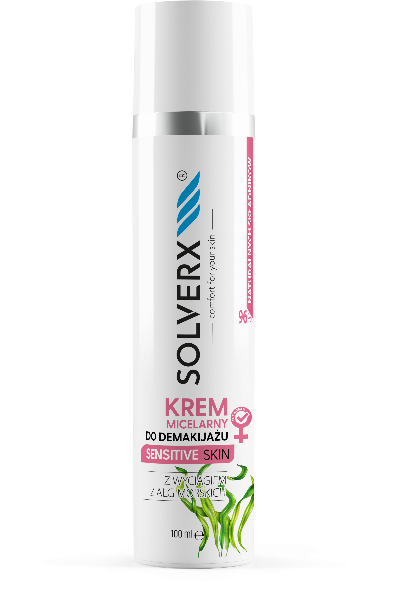 Krem do demakijażu idealny dla skóry wrażliwej, skłonnej do podrażnień oraz hiperpigmentacji.Dzięki zawartości prebiotyków skóra utrzymuje balans między korzystnymi a złymi drobnoustrojami. Prebiotyki wspierają obecny na skórze mikrobiom, utrzymują równowagę hydrolipidową oraz pomagają zachować jej barierę ochronną w nienaruszonym stanie. Idealnie nadaje się do codziennego demakijażu twarzy i oczu. Formuła kremu micelarnego powoduje, że podczas jego stosowania, zanieczyszczenia zamykane są w pęcherzyki zwane micelami, a później usuwane wraz z wodą. Zapewnia to delikatność dla skóry wrażliwej.Pojemność: 100 mlCena: 27,99złPŁYN MICELARNY do demakijażu 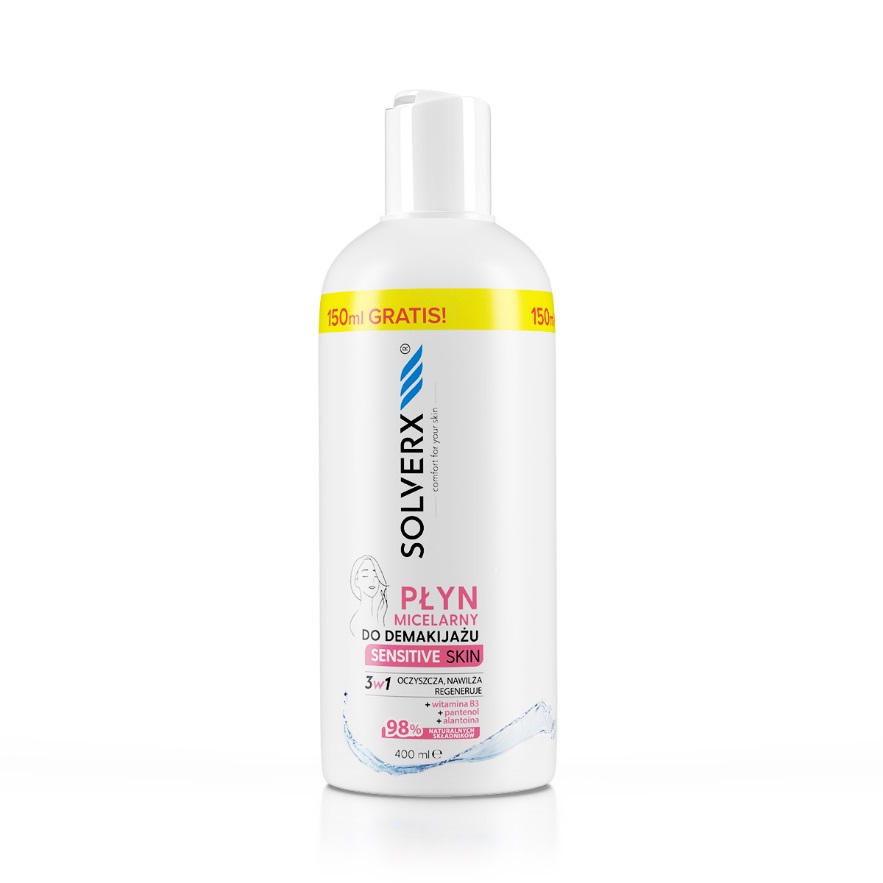  SERIA SENSITIVE SKINSkutecznie oczyszcza, ujędrnia oraz regeneruje skórę twarzy. Nie narusza naturalnej bariery hydrolipidowej naskórka. Niezwykła formuła zawiera składniki, które umożliwiają usunięcie makijażu i zanieczyszczeń bez potrzeby intensywnego pocierania, co jest szczególnie istotne przy skórze wrażliwej i z podrażnieniami. Zawarty w składzie niacynamid działa przeciwzapalnie i nawilżająco, a jednocześnie chroni skórę przed wolnymi rodnikami i likwiduje szkodliwe działanie smogu i zanieczyszczeń. Aloes intensywnie rewitalizuje skórę, łagodzi podrażnienia oraz dogłębnie ją odżywia. Skóra odzyskuje elastyczność, jest idealnie nawilżona i promienna.Pojemność: 400 mlCena: 16,99złKontakt dla mediów:Agnieszka NowakowskaManager PRe-mail: agnieszka.nowakowska@festcom.plmob: 660777909###SOLVERX® to dermokosmetyki, których zadaniem jest zapewnienie komfortu skórze wrażliwej i atopowej. Skład kosmetyków oparty jest na innowacyjnie dobranych komponentach, takich jak kwas laktobionowy, glicyryzynowy, ekstrakt z krwawnika, olej z czarnuszki, olej jojoba, olej z wiesiołka. Dzięki takiemu połączeniu produkty SOLVERX skutecznie oczyszczają i pielęgnują skórę wymagającą, także nadwrażliwą, atopową, z problemami naczynkowymi oraz ze skłonnością do alergii. Marka bazuje na doświadczeniu wywodzącym się z kosmetologii i medycyny estetycznej, od dekady łącząc efektywność z delikatną pielęgnacją.Więcej informacji: https://solverx.pl/ 